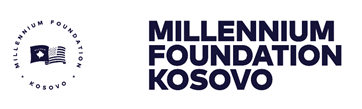 SPECIFIC PROCUREMENT NOTICE (SPN)The Millennium Foundation Kosovo has received financing from the Millennium Challenge Corporation toward the cost of the “Threshold Program agreement”, and intends to apply part of the proceeds toward payments under the contract for Supply, Installation, Maintenance of relevant equipment and services for the introduction of consumption-based heat metering and thermostatic heating valves in District Heating, Prishtina. MCC’s funding is appropriated by the U.S. Congress and obligated to the threshold program up-front, with no incremental or partial funding. So when a contract is signed with an MCA Entity, money is already available to the MCA Entity and, for most contracts, invoices are paid directly to Contractors/Consultants/Suppliers by the US Treasury. MFK now invites password protected bids from eligible Bidders to submit Bids (containing separate envelopes for the Technical Offers and the Financial Offers) for the provision of: supply, installation and maintenance of control- and metering equipment for all the existing clients of District Heating Company Termokos in Prishtina; billing and networking solution in conjunction with above-mentioned equipment; any necessary capacity building of Termokos employees. The Contract contains different modification and adaption works on the internal building heating system. Depending on the internal heating system configuration (dual pipe system and vertical/ horizontal system) of each building the parts (as stated in Section V – Schedule of Requirement) of the system could be affected and need an update and/ or must be refitted with new equipment. More details on these goods and related services are provided in the Schedule of Requirements in the bidding document associated with this BD (the “Bidding Document”).Bidding will be conducted through the Quality and Price Based Selection (“QPBS”) procedures as specified in the MCC Program Procurement Guidelines (PPG), and is open to all eligible bidders or consultants as defined in the PPG. A Pre-Bid Conference will be held at 14:00 (Kosovo time) on 23 March 2021 only through online Zoom Meeting. Attendance is strongly advised for all prospective bidders or their representatives but is not mandatory.Zoom Meeting Link: https://us02web.zoom.us/j/83157535797 A complete set of bidding documents (BD) including any clarifications, notices and/or addendums may be obtained by interested eligible bidders through the following website (eventual clarifications or any changes to the BD document shall be published at the latest 5 days before the submission deadline on the link provided below):https://millenniumkosovo.org/procurment/procurement-of-supply-installation-maintenance-of-relevant-equipment-and-services-for-the-introduction-of-consumption-based-heat-metering-and-thermostatic-heating-valves-in-district-heating-system-i Please fill in the form in the above-mentioned link in order to get further updates on this procurement.Bidders interested in submitting a bid should register their interest by sending a completed registration, with the reference and subject of the ITB to the Procurement manager at procurement@millenniumkosovo.org, giving full contact details of the bidder.Bids must be delivered Electronically only (One electronic copy) submitting your bid using this File Request Link: https://www.dropbox.com/request/fMpYznuZl8E8guv0kaSj on or before 22 April 2021; 14:00 pm (Kosovo Time) specified in BDS ITB 24.6. Late bids will be rejected. Bids will be publicly opened in the presence of the bidders’ designated representatives and anyone who chooses to attend online via Zoom link: https://us02web.zoom.us/j/83913870800  on 22 April 2021; 14:30 pm (Kosovo Time).  All bids will be accompanied by a Bid Security of EUR 85.000 as specified in BDS ITB 22.1 and 22.2 (a).Contact Information: CountryKosovoProject NameThreshold ProgramProcurement Title Supply, Installation, Maintenance of relevant equipment and services for the introduction of consumption-based heat metering and thermostatic heating valves in District Heating, PrishtinaProcurement Ref. Number BD / QPBS / 2021/003Type of Procurement (goods, works or services as applicable)Procurement of Goods and Related ServicesEmployerMillennium Foundation of Kosovo (MFK)Publication Date 11 March 2021Submission Deadline 22 April 2021; 14:00 pm (Kosovo Time)The address referred to above is: Str. “Migjeni” no. 21 (ex-Bank of Ljubljana, floor IX), Postal Code:10000 Prishtina, Kosovo Attn: Arton Çitaku, MFK Procurement Manager Tel: 00 383 38 752 110E-mail:procurement@millenniumkosovo.orgWebsite:https://millenniumkosovo.org